            РЕПУБЛИКА СРБИЈАМИНИСТАРСТВО ФИНАНСИЈА             ПОРЕСКА УПРАВА   Број: 400-404-01-00078/2018-K0140         Дана: 05.06.2018. године                  КрагујевацОБАВЕШТЕЊЕ О ЗАКЉУЧЕНОМ УГОВОРУ на основу Оквирног споразума из отвореног поступка централизоване јавне набавке физичко-техничког и противпожарног обезбеђења објеката, број 5/2017, Партија 8– Услугe физичко-техничког и противпожарног обезбеђења пословног простора Пореске управе, Регионалног одељења Крагујевац Управе за заједничке послове републичких органаНазив наручиоца:Министарство финансија, Пореска управа,Сектор за материјалне ресурсе за потребе Регионалног одељења КрагујевацАдреса наручиоца:Београд, Саве Машковића 3-5Интернет страница наручиоца:www.purs.gov.rs/javne-nabavkeВрста наручиоца:Врста поступка јавне набавке:Орган државне управеВрста поступка и предмета:Отворени поступак – централизована јавна набавка услуга физичко-техничког и противпожарног обезбеђења објеката, број 5/2017 за партију 8 Опис предмета набавке, назив и ознака из општег речника набавке:Предмет јавне набавке: услуге физичко-техничког и противпожарног обезбеђења објеката, партија 8  - Услугe физичко-техничког и противпожарног обезбеђења пословног простора Пореске управе Регионалног одељења Крагујевац Назив и ознака из општег речника набавке: 79710000-4 – услуге обезбеђења.Јавна набавка је спроведена као централизована јавна набавка од стране Управе за заједничке послове републичких органаПартија:Партија 8Критеријум за доделу уговора:Најнижа понуђена ценаУговорена вредност:11.811.280,00 динара, без ПДВ-а.Датум закључења уговора:28.05.2018. годинеОсновни подаци о добављачу:''ЗАШТИТА СИГУРНОСТ'', Д.О.О., са седиштем у Београду, улица Савска број 15, ПИБ: 104629489, матични број 20203706 Период важења уговора:01.06.2018 – 01.06.2019.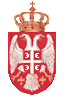 